附件二课程期末考试环境要求及操作手册（学生版）一、考前注意事项：1、计算机时间调整为北京时间；2、关闭杀毒软件；3、计算机配有高清摄像头；4、考试环境光源充足，不要逆光操作；5、考生端启动后，窗口全屏显示，无法切换到其它窗口。二、安装客户端1、登陆系统（1）学生登陆学院主页网址http://yjxy.cug.edu.cn/下拉选择查看“网络教育”，选择在线期末考试客户端下载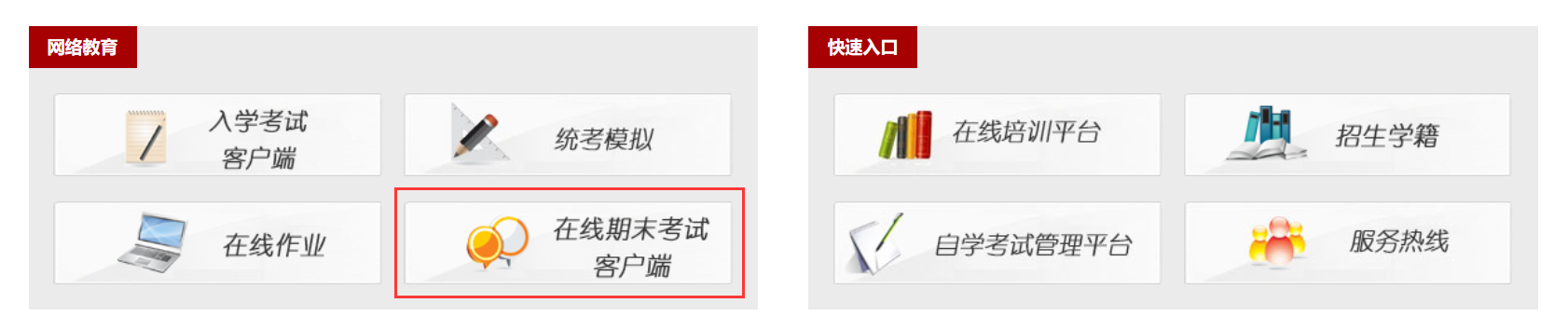 客户端下载成功后，务必将安装文件解压，双击“中国地质大学(武汉)-网考客户端-.exe”，即可进入考试系统注意：进入考试前先关闭杀毒软件进入考试前确保计算机本地时间与北京时间保持一致1、考生根据个人的计算机配置情况确定安装的系统类型（32位或64位）选择“计算机”，点击右键，选择“属性”，在属性页面查看操作系统类型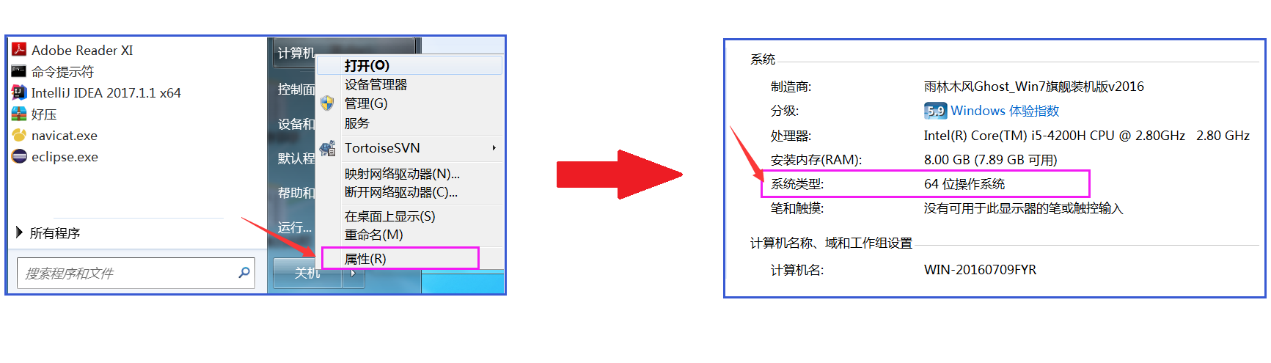 2、根据相应的系统类型（位数）下载考试系统压缩包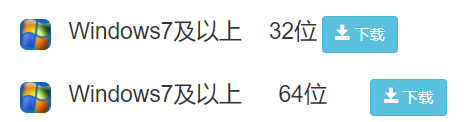 3、压缩包下载成功后，将安装文件解压，双击“网考客户端”，即可进入考试系统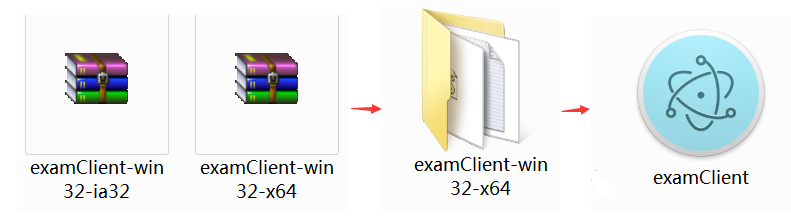 4、可通过“学号登录”或“身份证号登录”（二选一）登录系统，初始密码为身份证号的后6位，点击进入考试。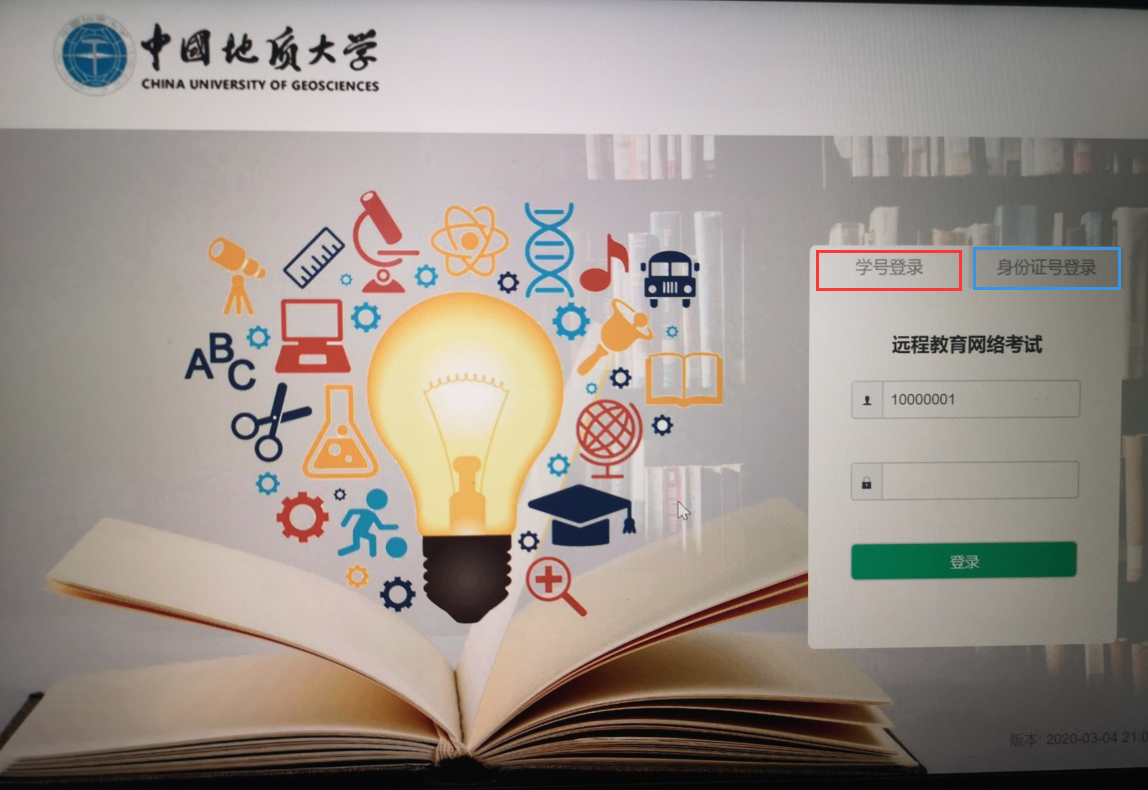 三、机考考试注意：①、开始答题30分钟后方可交卷；②、每门课程答题时间90分钟；③、每门课程三次考试机会；④、如遇断电、断网中断考试可在70分钟内继续答题，若超过70分钟系统自动交卷；⑤、若在试卷提交后，考试成绩显示为:“待审核”，则在考试过程中系统监测到有疑似人脸采集的真实性、光线拍摄不足、摄像头被遮挡、其它人员入镜、非本人考试等情况，待学校审核后发布成绩。1、登陆平台后，将直接看到“在线考试—进入考试”页面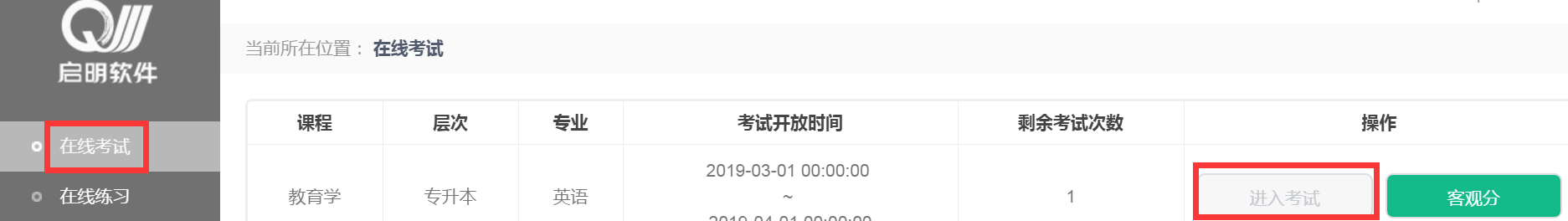 2、点击“进入考试”，会进入人脸识别界面。请详细阅读“操作提示”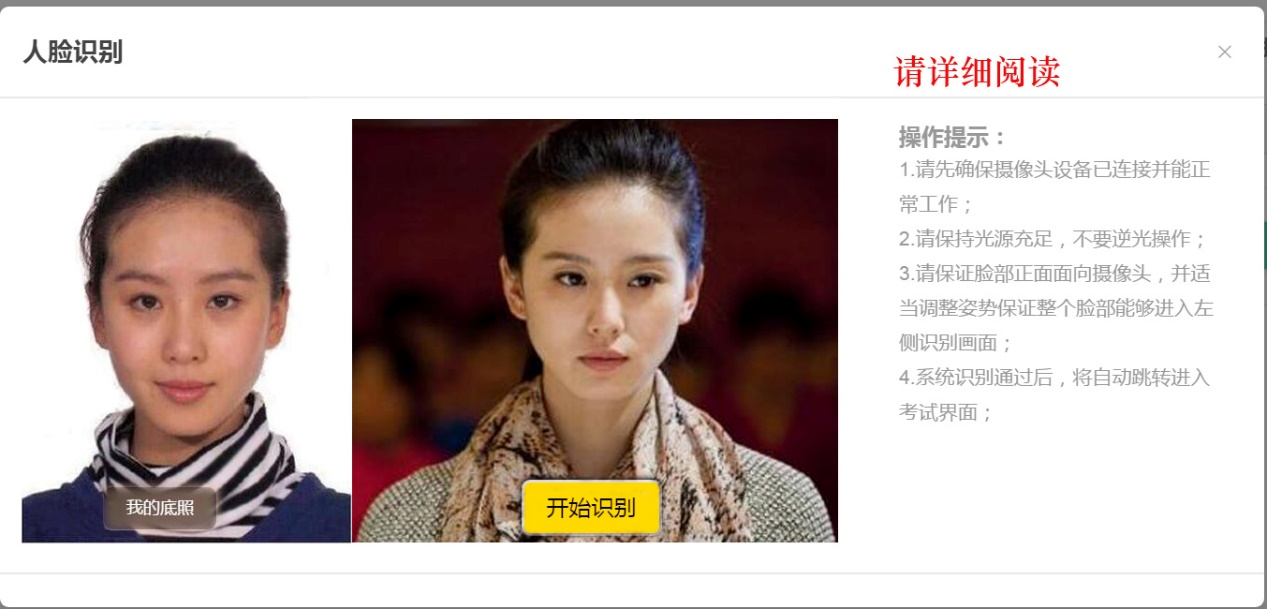 3、人脸识别通过后，会进入“考试概览说明”页面。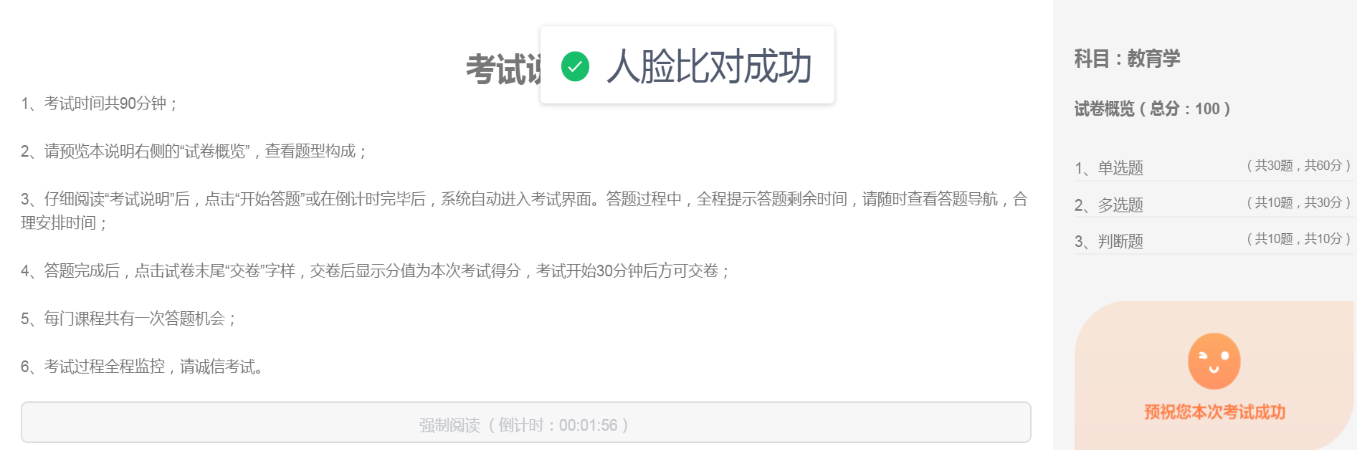 4、阅读完毕后点击“开始答题”即正式进入答题页面。四、考查课考核注意：①抽取试卷后，系统默认考生参加考核，若后续未提交试卷，一律以0分记录；②在考试时间结束前点击“上传作答”，上传文件将单张、多张做答卷图片统一转换pdf格式后再上传至平台；③同一门课程学员可在考试时间结束前多次上传作答，系统记录最后一次作答结果；④一门课程中有多道问题时请上传一个文件切勿存储并上传多个文件，因为系统只保留最后一个文件。1、登录考试客户端后选择考查课考核——抽取试卷考查课考核根据学校安排开放，待考考试列表中显示考生可参加的待考考试信息，只有在考试时间段内的考试才会列示其中；如果在考试时段内课程显示不全，可联系老师询问原因；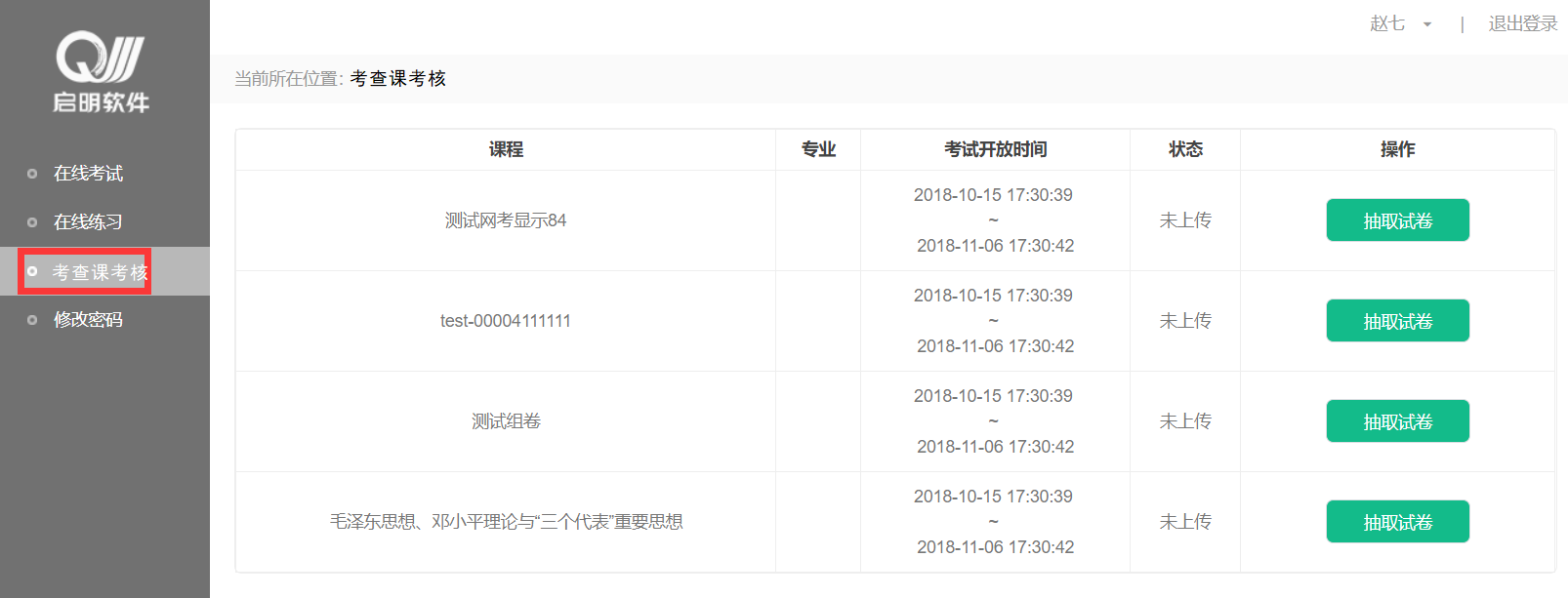 2、在答题前考生需要先点击“抽取试卷”来获取试卷抽取试卷后，系统默认考生参加考核，若后续未提交试卷，一律以0分卷来处理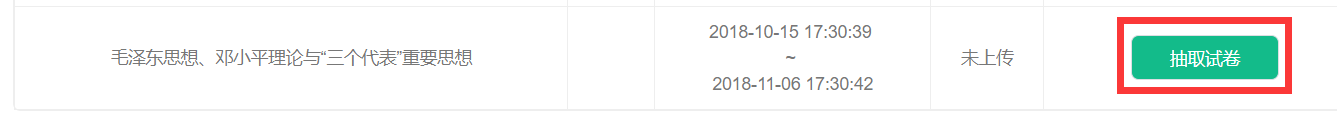 3、在抽取试卷后，即可进行查看试卷、点击下载答题纸模板、线下统一按答题纸模板要求作答，填上相关信息，拍照后转换pdf上传答卷，以免作废。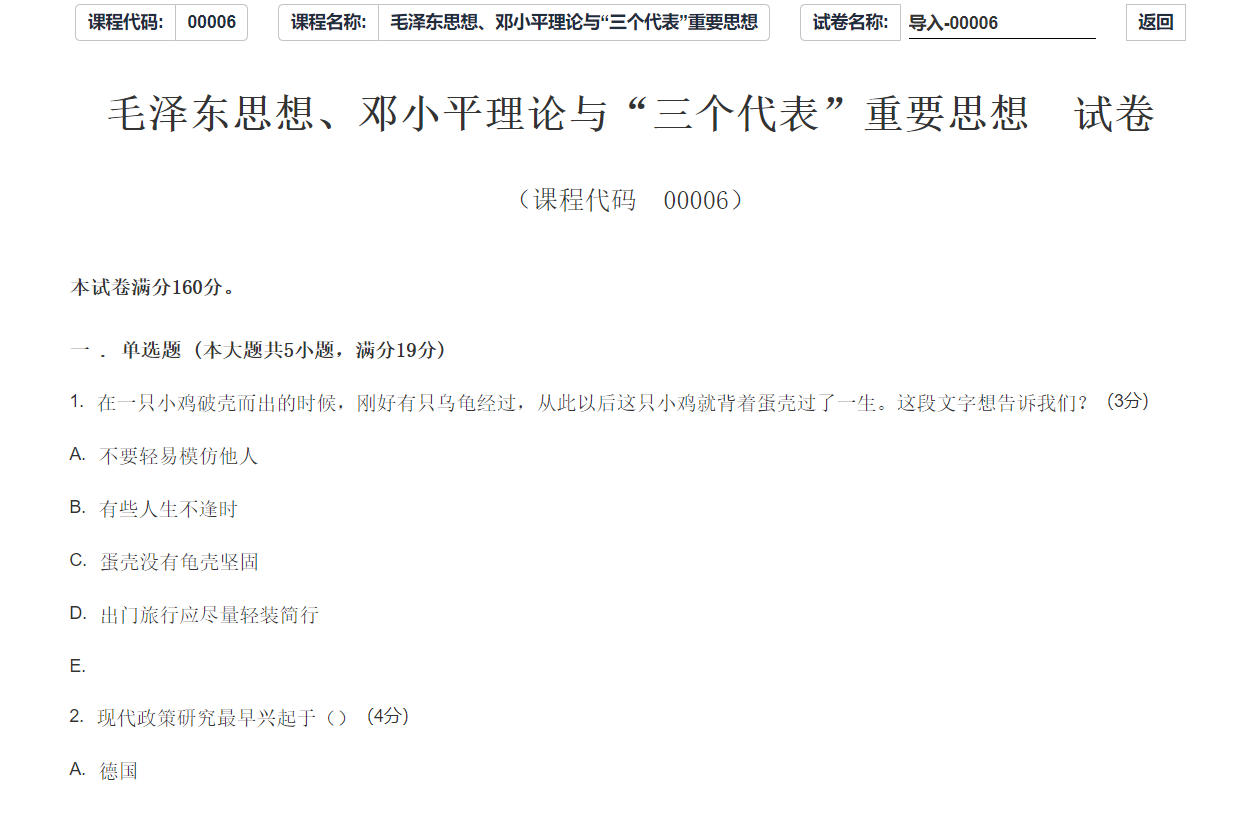 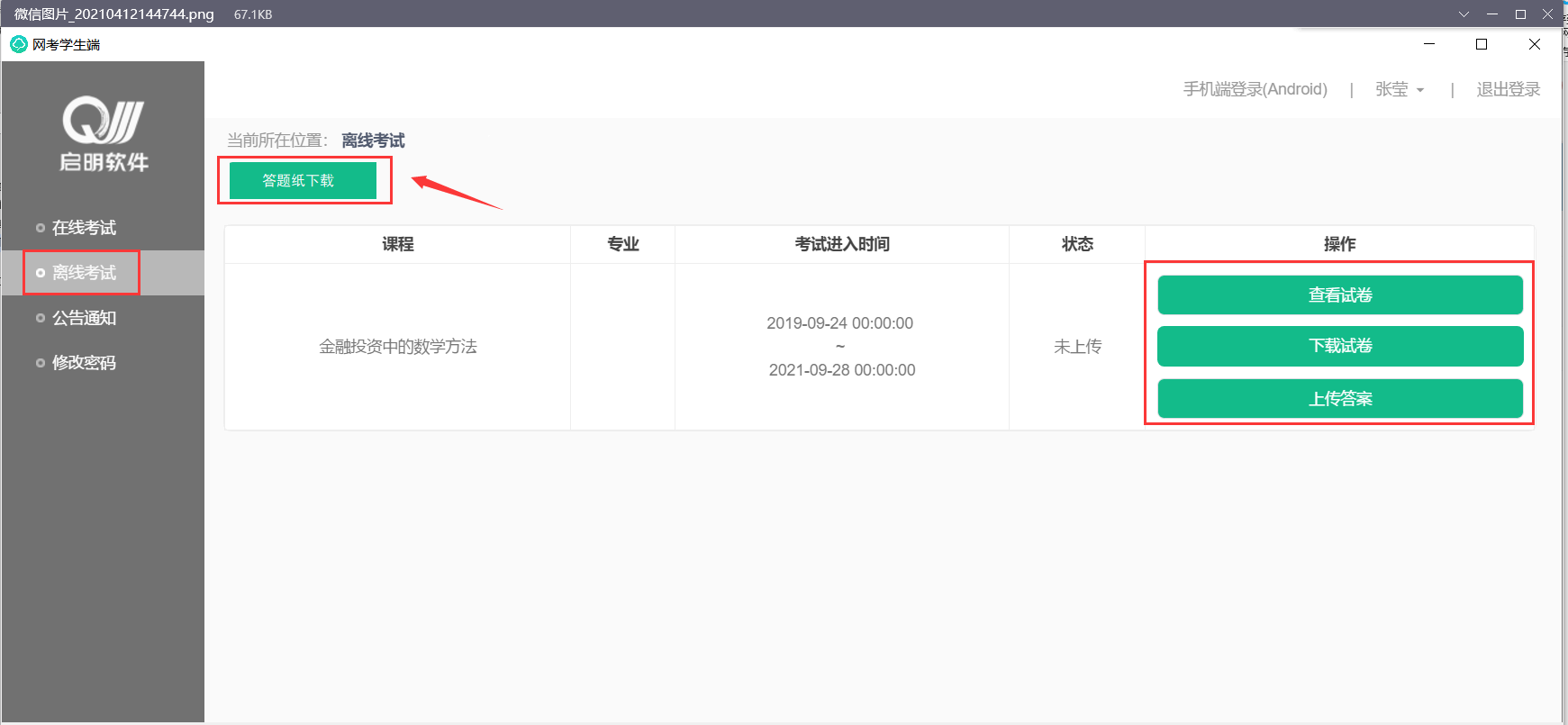 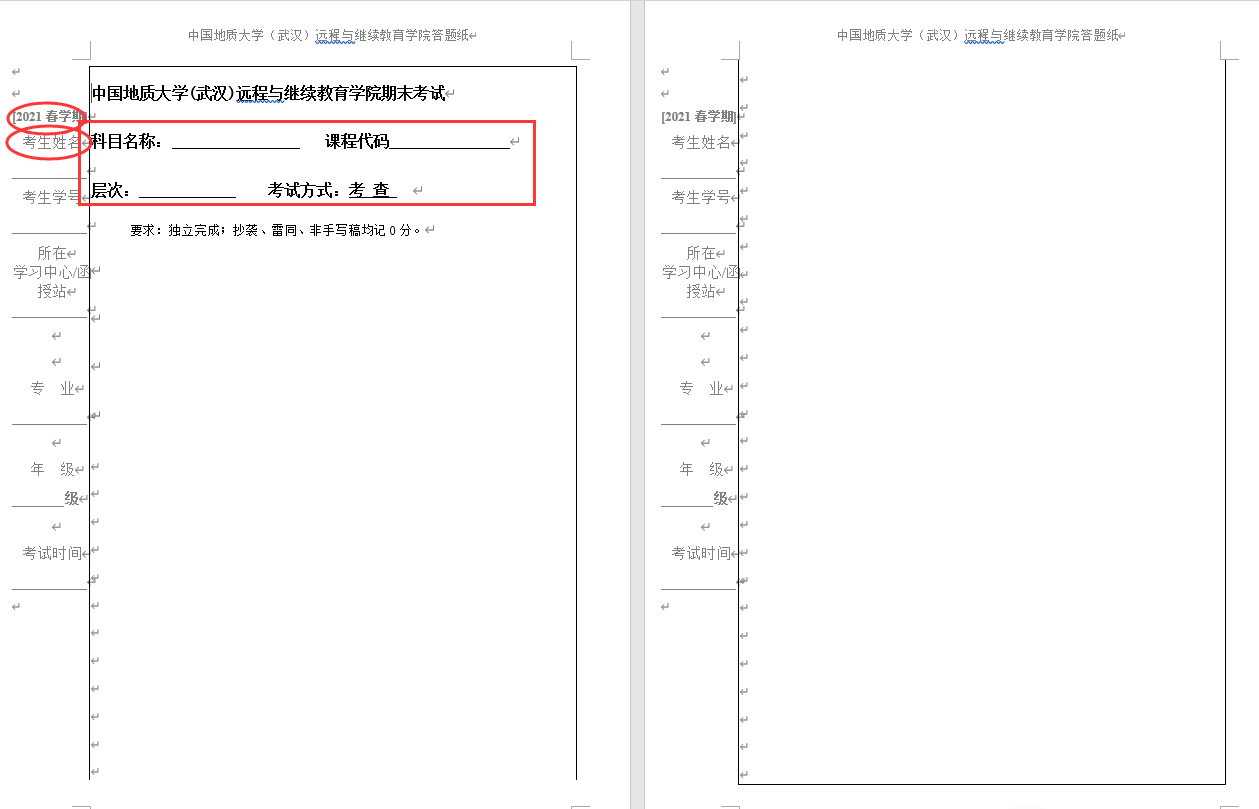 4、在规定时间内作答结束前点击“上传作答”，根据学校要求pdf文件，上传成功后，系统会给出提示，并在状态栏中，回看下载刚才上传的文件，请按学校要求进行上传作答。Jpg转pdf 方法一：转换方法：https://jingyan.baidu.com/article/e8cdb32b60ec8537052bada4.html①.PDF文件一直也是我们日常除了office文件之外，非常常用的一种文件格式，经常需要把各种文件转换成PDF的格式，今天，笔者来跟大家分享一个利用word把图片转换成PDF的方法，供大家参考。②首先，我们准备好我们需要转换的图片，如图。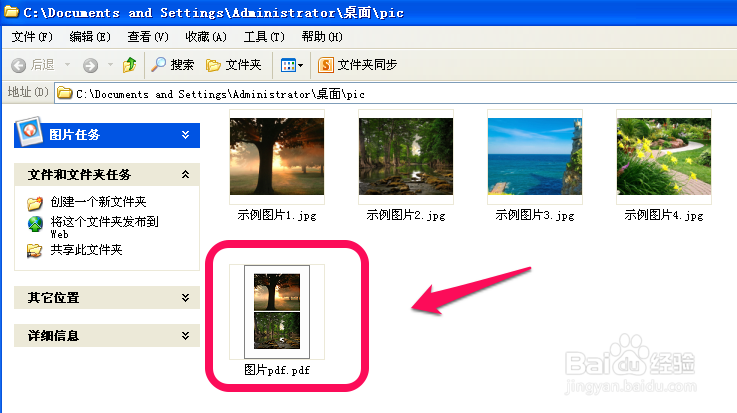 ③然后，我们打开word，（我这里以word2010）为例，把图片复制到word中，然后调整图片的大小及我们需要的格式等等。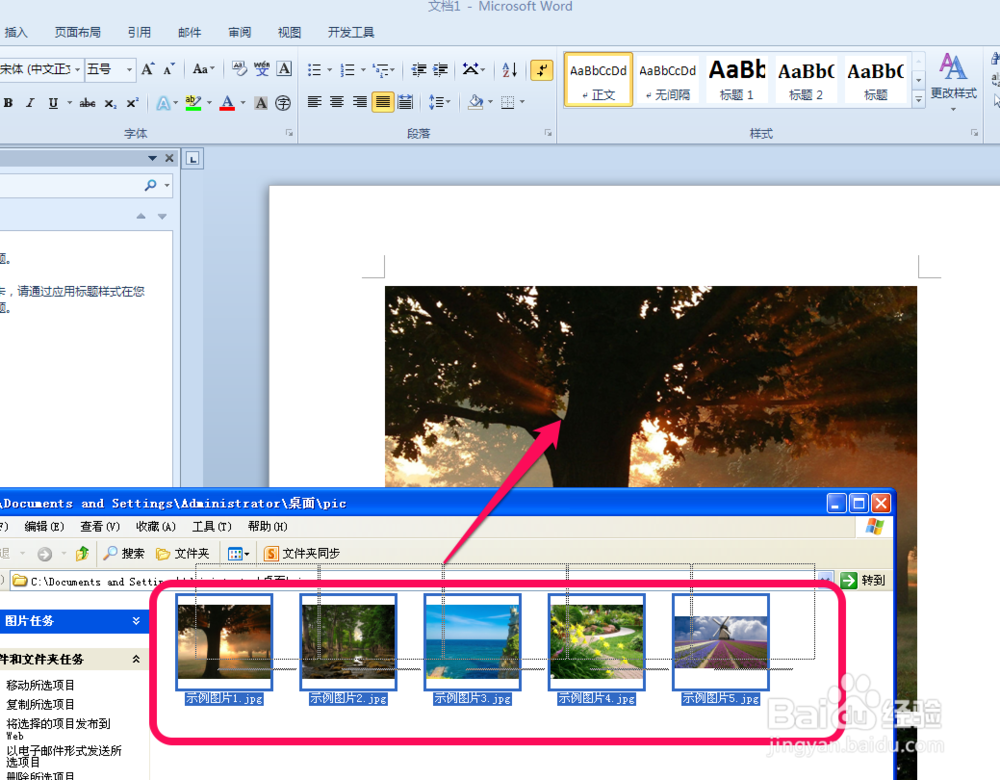 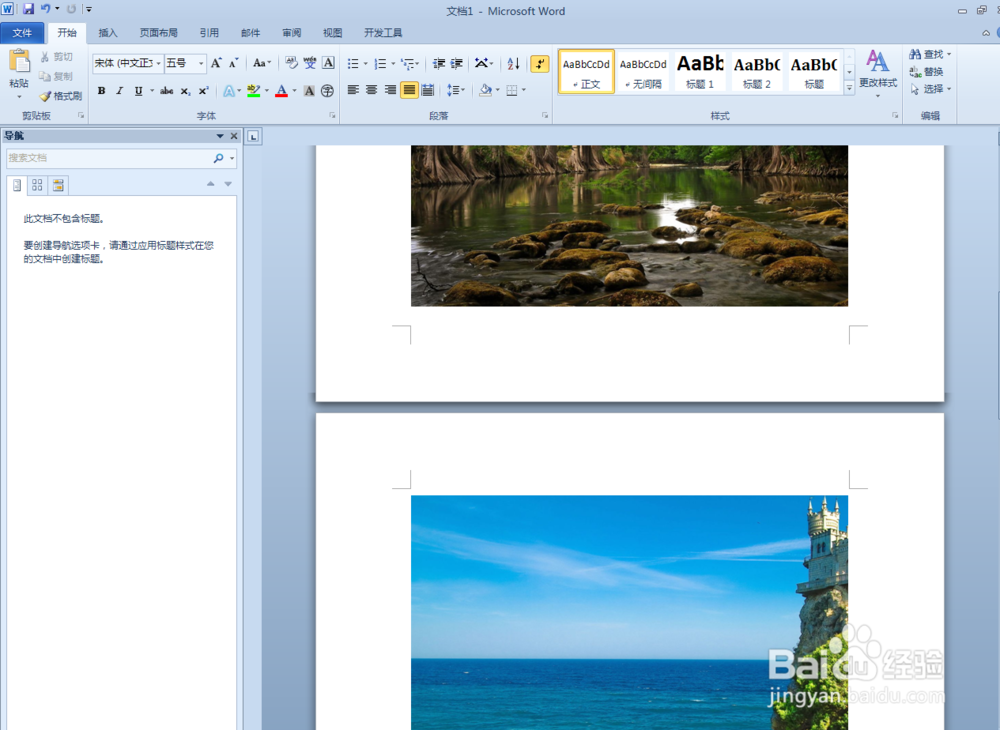 ④调整好图片之后，我们就开始转换了，点击word的功能选项的文件——》保存并发送——》创建PDF/XPS文档——》创建PDF/XPS，如图。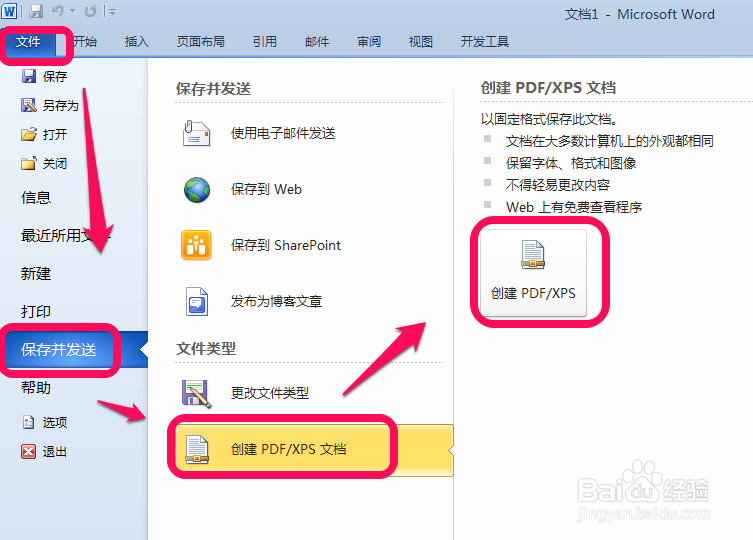 ⑤选择保存的路径，和文件名称，点击发布，如图。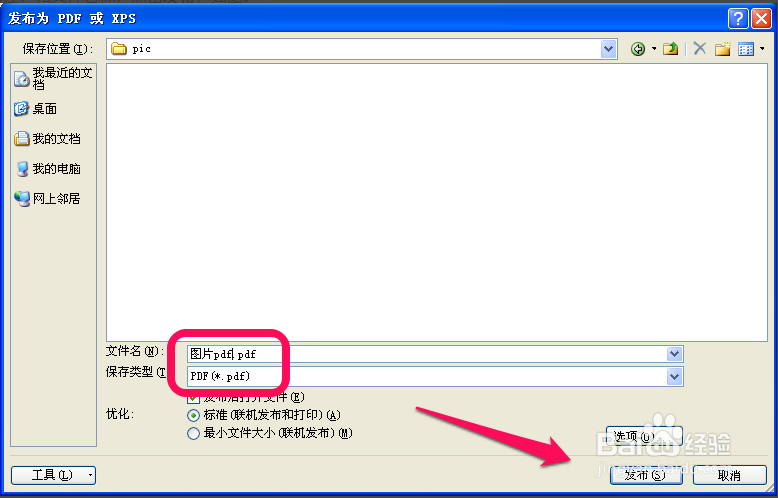 ⑥等待发布成功后，我们就看到我们刚刚转换的pdf文件，点击打开，这就是我们图片转换而来的pdf文件。这种方法非常好的，可以利用word，给我们的图片进行相应的各种编辑。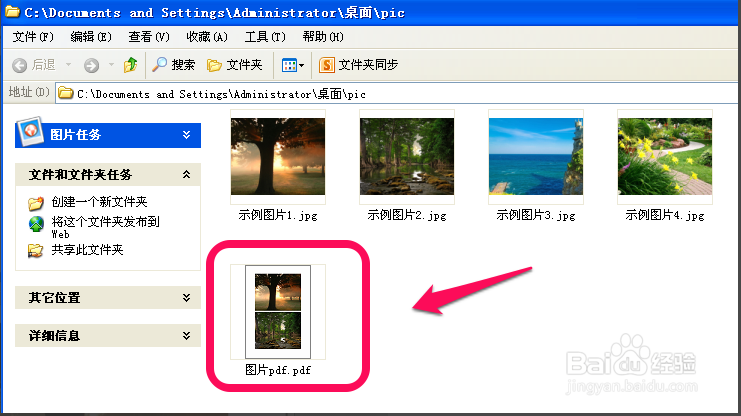 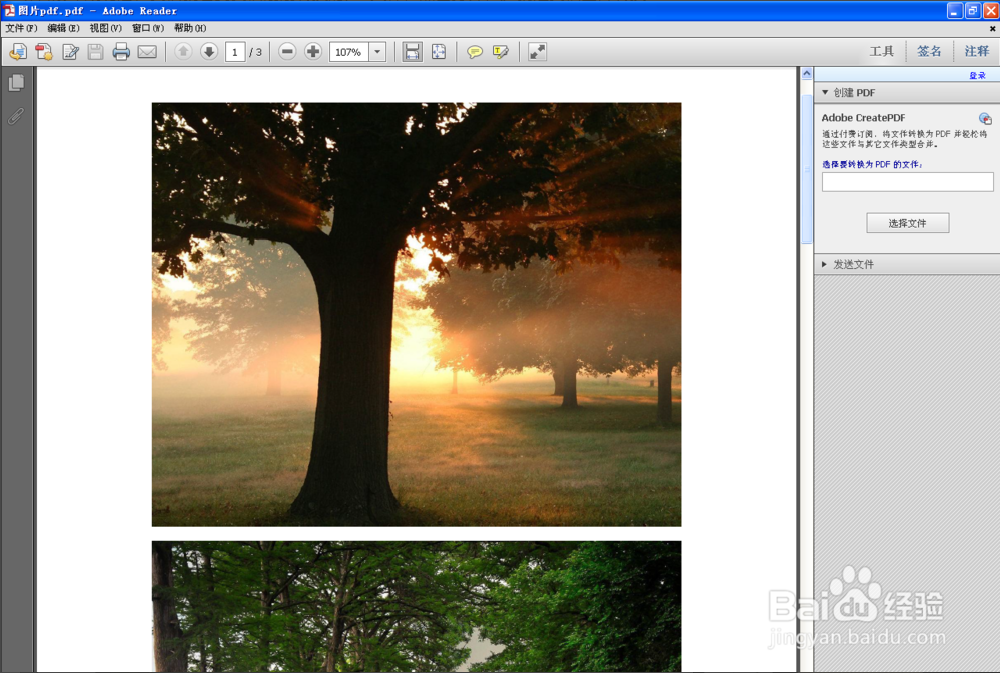 方法二：1.在浏览器中打开  http://www.pdfdo.com/image-to-pdf.aspx2. 选择文件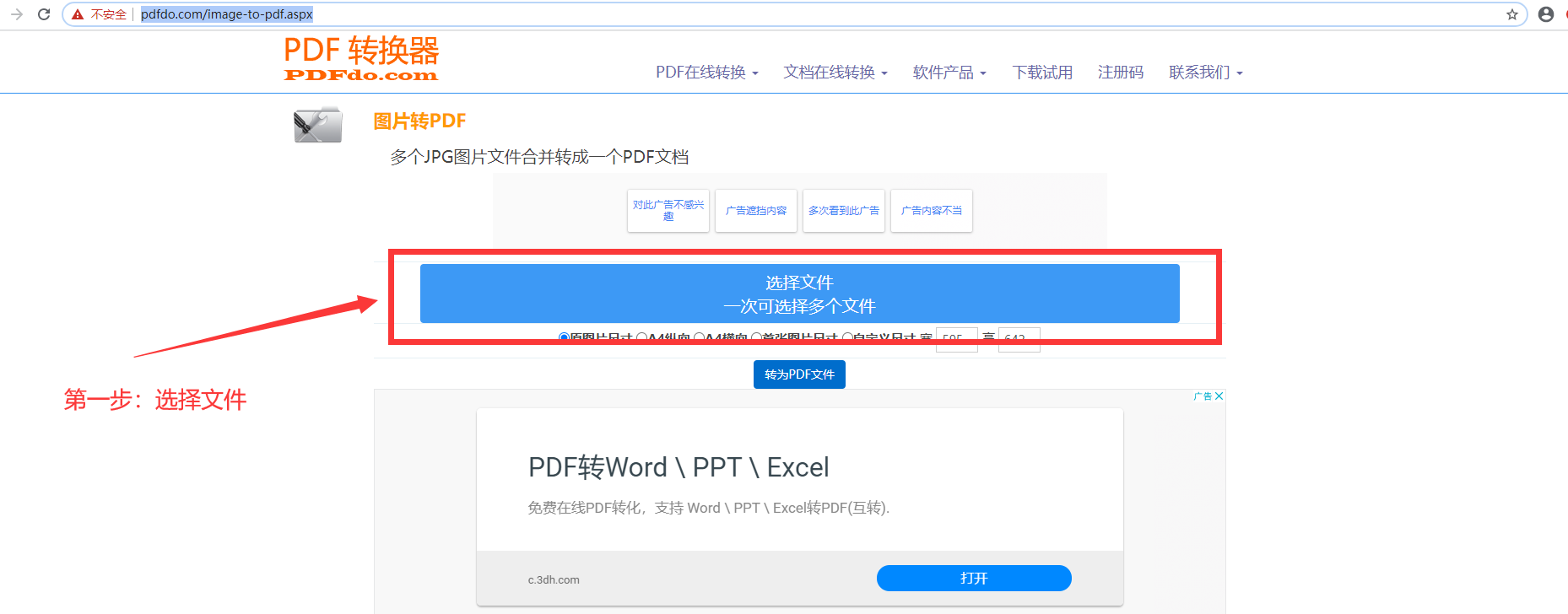 3.选择图片后，点击转换pdf文件4.转换成功后，点击下载文件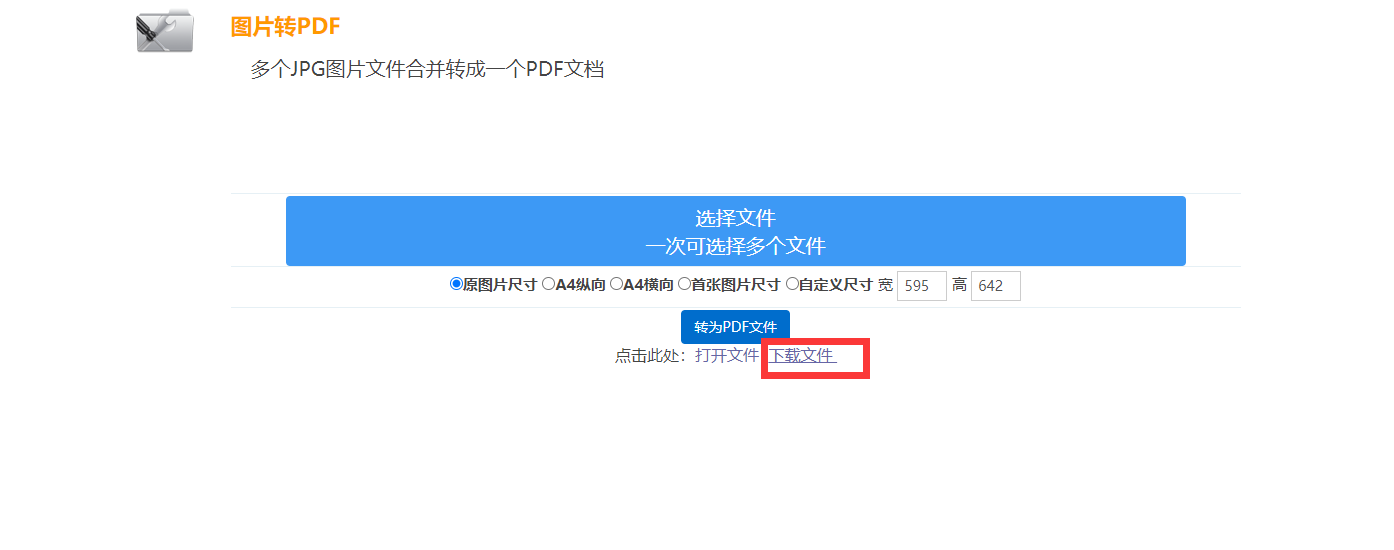 5.点击右上角的下载图标  即可下载文件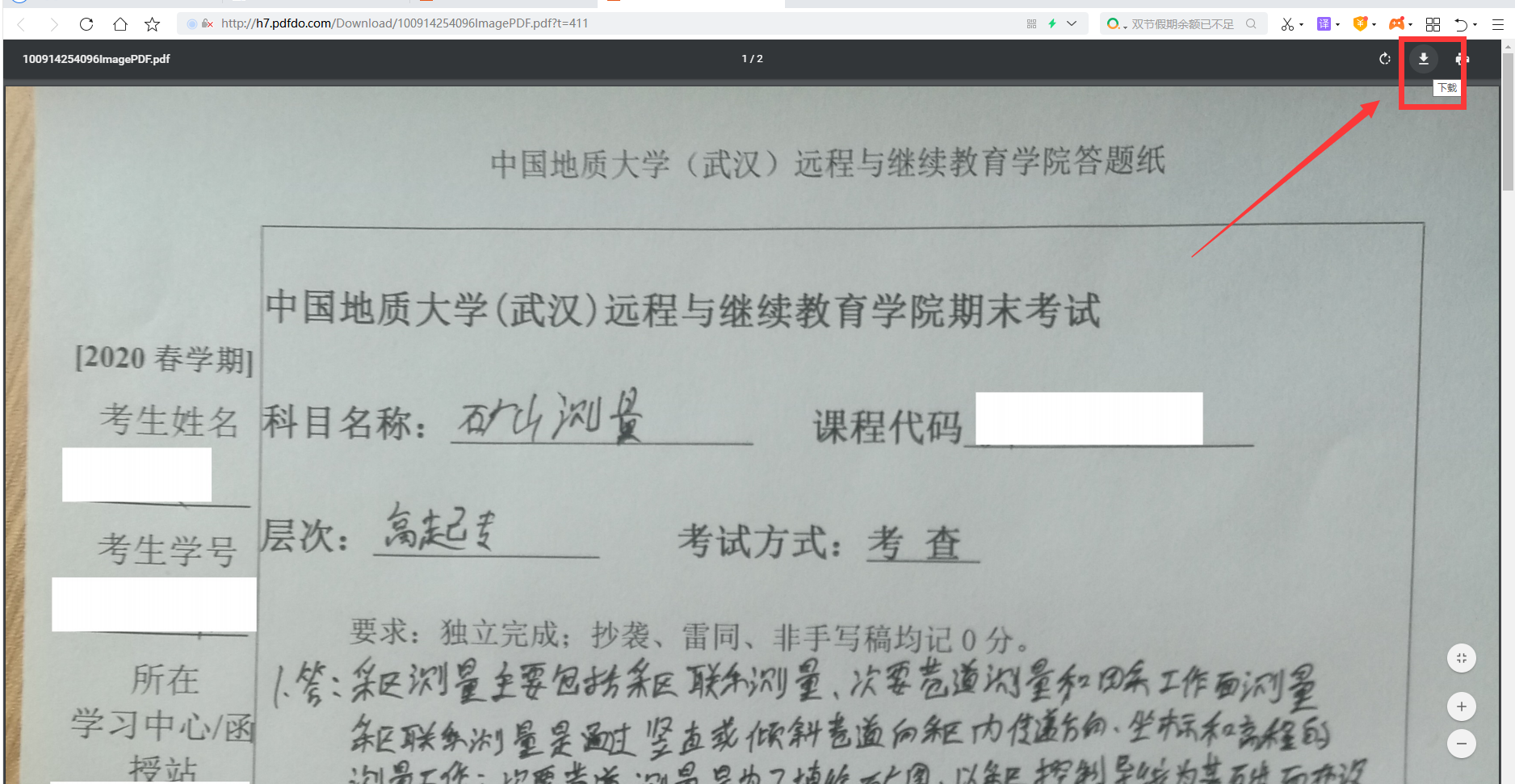 五、其他功能1、个人信息在考试列表页，点击右上方的考试姓名，可以看到个人信息列表，如下图所示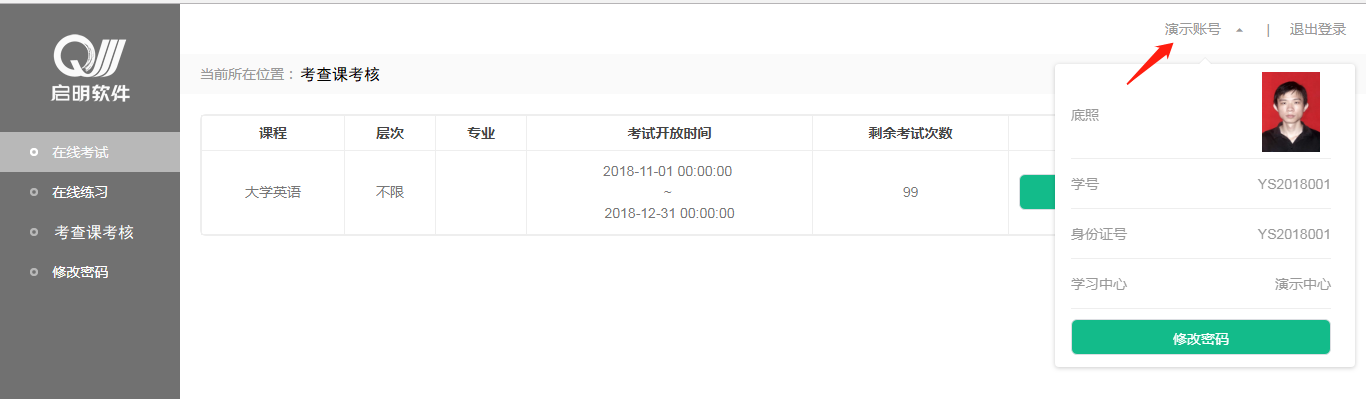 点击“修改密码”按钮，可修改考生登录密码2、修改密码除了在个人信息页上进入修改密码页面外，还在左侧功能栏中直接进入修改密码页面，如下图所示。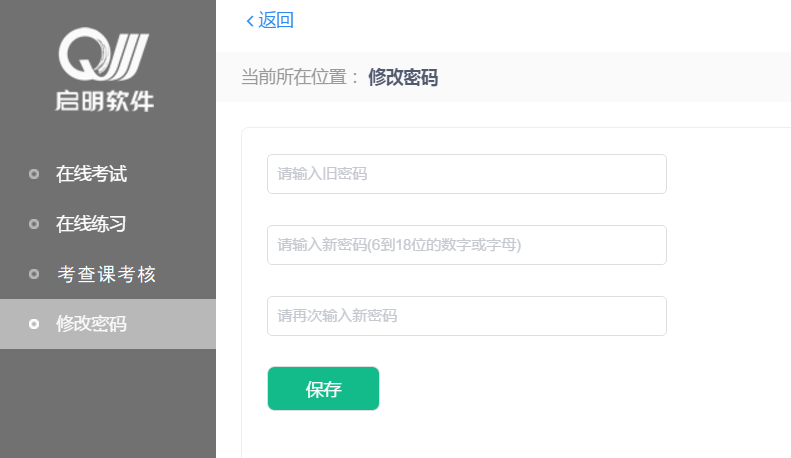 此功能供考生管理考试平台的密码，若考生遗忘密码，可以向管理员申请重置密码，初始密码为考生身份证号后6位。